Year 4 Homework – Starling class and Kingfisher class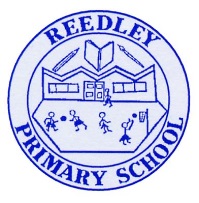 Date homework set: Thursday 5th October 2023To be returned to school by: Tuesday 10th October 2023Talking Topic (10 min)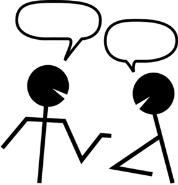 With a friend or family member, discuss how we can keep our minds healthy. We have discussed this during our assembly this week. For example, we might decide to do some mindfulness colouring. 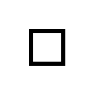 Tick when you have completed this task.Maths (10 min)This year,  Year 4 children will be taking part in the Multiplcation Maths Check. Therefore,  we would like them to practice their times tables as much as possible so that they are confident when the check comes around. Please use the link below to practice as it is a similar format to the one used during the formal check. MTC Test - URBrainyWe have been looking at statistics this week and interpreting data. Have a go at these questions. The tables below (You can choose which one you would prefer but try to challenge yourself!) represents the data taken from a school based on their favourite ice-cream flavours.                                        Create a bar chart to show the data in the table and then answer the questions. (Use a page in your books and don’t forgot to use a ruler!)  QuestionsWhich ice-cream was the most popular?How many children (altogether) preferred vanilla and chocolate?How many more children preferred toffee than vanilla?Tick when you have completed this task.English (10 min)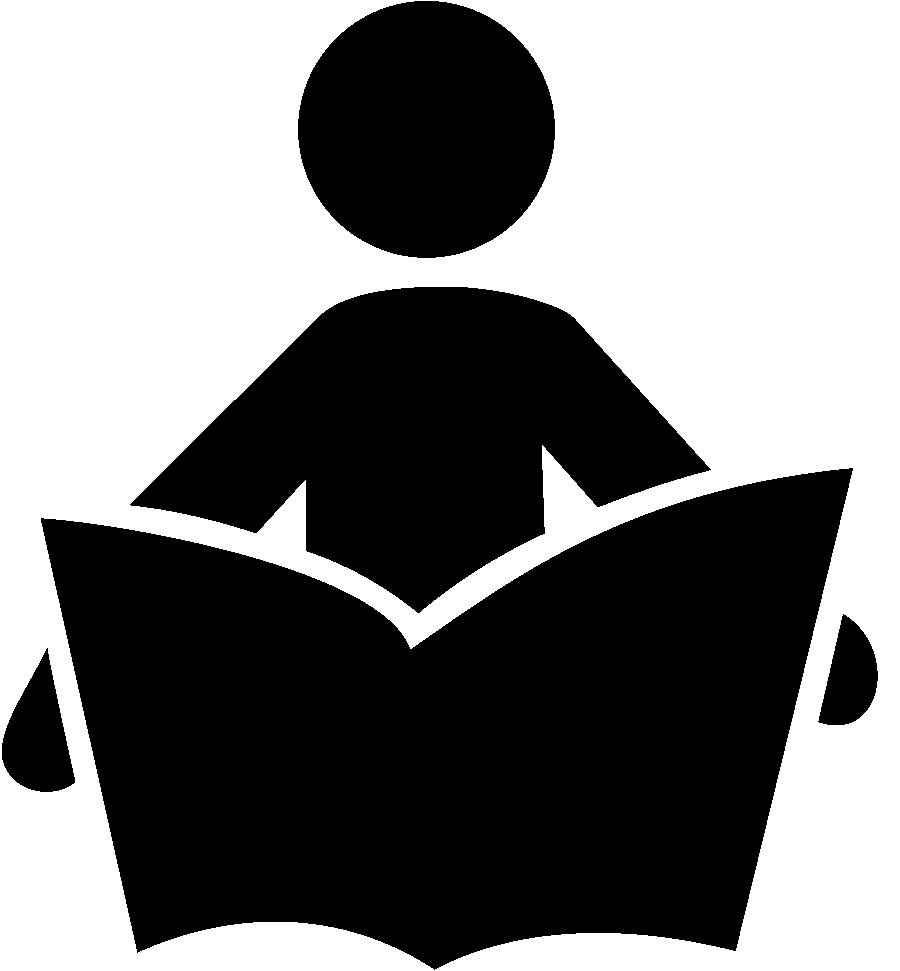 With each topic (underlined) can you create a list of adjectives and verbs to describe them. Think about what we have been doing in our English topic this week.Pizza                         Autumn              Dinosaurs              Chocolate        Tick when you have completed this task.Other tasks that could be completed;. Practice Year 3/4 spellings.. Times Tables Rockstar’s. Purple Mash . My Maths . Read your reading book or Reading for Pleasure book.. Complete the reading for pleasure book marks. . Spag.com . Bug Club